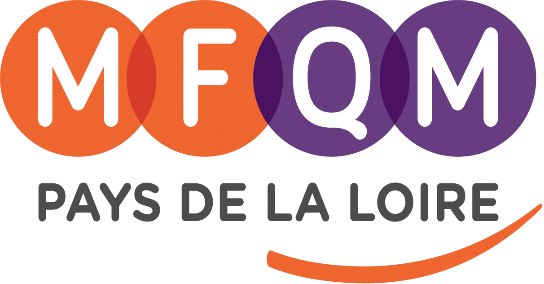 PASS DECOUVERTE 2020Raison sociale	     Adresse :	     CP / Ville :	     

Activité :	     Effectif :	     DirigeantNom :	      	Prénom :      Tel :	      Email :      Contact 2Nom :	      	Prénom :      Tel :	      Email :      Fonction :      Comment avez-vous connu le MFQM Pays de la Loire ?      
Si vous souhaitez que d’autres personnes que celles citées ci-dessus reçoivent les annonces de nos actions, merci de bien vouloir nous communiquer leurs coordonnées.Cette offre découverte est réservée aux entreprises n'ayant jamais été adhérentes au MFQM Pays de la Loire et n'est valable qu'une année.En cas d'adhésion de l'entreprise pour la même année civile, la somme perçue sera déduite du montant de l'adhésion.Le tarif du Pass découverte étant forfaitaire, aucun remboursement ne pourra être consenti dans le cas où l'entreprise participerait à moins de 3 ou 5 rencontres (selon l’effectif de l’entreprise) inscrites au programme.Règlement (Pass Découverte utilisable à compter de la réception du règlement) Par chèque à l’ordre du MFQM Pays de la Loire Par virement IBAN : FR 76 4255 9100 0008 0046 3834 330 (B.F.C.C. Nantes)Bulletin d’adhésion à compléter et à retourner à :Mouvement Français Qualité & ManagementForum Titi7 rue Louis Blériot44700 OrvaultTel. 09 72 29 21 18 – Email : contact@mfqm.fr – Site internet : www.mfqm.frDate :      Cachet : 	Signature :Les informations collectées permettront au MFQM de vous envoyer des communications sur les actualités du réseau et de ses partenaires. Merci de cocher cette case si vous ne souhaitez pas recevoir les communications du MFQM.PASS DECOUVERTE 2020TARIF HTTARIF TTCEntreprise de 1 à 99 salariés ou structure de service public et établissement d’enseignement

Pass Découverte offrant la possibilité de participer à 
3 rencontres parmi les matinales et visites d’entreprises 
du programme 2020 du MFQM Pays de la Loire 
180,00 €216,00 €Entreprise de plus de 100 salariés
Pass Découverte offrant la possibilité de participer à 
5 rencontres parmi les matinales et visites d’entreprises 
du programme 2020 du MFQM Pays de la Loire
360,00€432,00 €